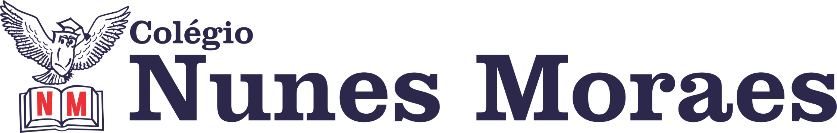 AGENDA DIÁRIA 4° ANO EF- 28 DE ABRIL.1ªAULA: GRAMÁTICA.Objeto de conhecimento: Capítulo 6. Substantivo primitivo e derivado.Aprendizagens essenciais: Identificar e classificar substantivos (próprio/comum, primitivo/derivado e coletivo), assim como flexioná-los em gênero e número (EF04LP07).Link da aula: https://youtu.be/Lbivgr_hGbQ Atividades propostas: 01. Atividade de classe: Leitura e explicação das páginas 20 e 21(questões 1 a 5).2ªAULA: HSTÓRIA.  Objeto de conhecimento: Capítulo 6. Muitas águas para navegar.Aprendizagens essenciais: Identificar e descrever a importância dos caminhos terrestre, fluviais e marítimos para a dinâmica da vida comercial (EF04HI07).Link da aula: https://youtu.be/8aemYvnCxnM Atividades propostas: 01. Atividade de classe: Resolução das páginas 20 e 21 (questões 1 a 5).3ªAULA:MATEMÁTICA.Objeto do conhecimento: Capítulo 6. A arte da multiplicação.Aprendizagens essenciais: Efetuar multiplicações usando o algoritmo formal (EF04MA04).Link da aula: https://youtu.be/YYO4RKpElNk Atividades propostas: 01-Atividade de classe:  Resolução do caderno suplementares de matemática página 8 (questões 2 e 3).4ª AULA:GEOGRAFIA.Objeto do conhecimento: Capítulo 6. Diferenças e semelhanças entre os brasileiros.Aprendizagens essenciais: Selecionar elementos de distintas culturas (indígenas e africanas) e reconhecer suas contribuições para a formação da cultura local, regional e nacional (EF04GE01).Link da aula: https://youtu.be/_tdR_2AApnE Atividades propostas: 01.Atividade de classe: Leitura e explicação da página 97.Encontro no Google Meet de 09:30 às 10:00.Alunos que serão atendidos no 4º ano A: Isabella Gomes, Isabelle Barros, Isabelle Nobre, Isadora, João Pedro, José Samuel, Luan.Alunos que serão atendidos: 4ª ano B: Maria Cecilia, Maria Eduarda, Maria Fernanda, Mauro Cesar, Mayna e Rafael Almeida.01. Os links das respectivas reuniões serão disponibilizados pontualmente às 9:30. 02. As professoras aguardarão o tempo de tolerância (5 min) para entrada de alunos no Google Meet. 03. 03. Checagem da tabuada de subtração de (9) e multiplicação de (2) Estude!  04. Leitura das páginas 10 e 11(texto: A tampa do céu).